Раздел 5.1А - Компьютер   и безопасностьДата:Раздел 5.1А - Компьютер   и безопасностьДата:Школа: КГУ «Путинцевская средняя школа»ФИО учителя: Томилова Е.С.Количество присутствующих:Класс: 5Класс: 5отсутствующих:Тема урокаКакие есть опасности при работе в ИнтернетеКакие есть опасности при работе в ИнтернетеЦели обучения, которые достигаются на данном  уроке (ссылка на учебную программу)5.4.2.1 рассуждать о незаконности копирования чужой работы 5.4.2.1 рассуждать о незаконности копирования чужой работы Цели урокаУсвоение учащимися правил безопасного использования ин- тернета. Повышение уровня осведомленности о возможностях решения неприятных и опасных ситуаций, возникающих в интернете. Формирование навыков оценки опасных ситуаций при использовании сети Интернет.Усвоение учащимися правил безопасного использования ин- тернета. Повышение уровня осведомленности о возможностях решения неприятных и опасных ситуаций, возникающих в интернете. Формирование навыков оценки опасных ситуаций при использовании сети Интернет.Критерии успехаЯзыковые целиЛексика и терминология, специфичная для предмета:Аватар, личные данные, браузер, поисковая система, спам, форум, чат.Полезные выражения для диалогов и письма: Персональная информация — это ..Нельзя сообщать другим пользователям интернета …Если пришло сообщение с незнакомого адреса необходимо …Лексика и терминология, специфичная для предмета:Аватар, личные данные, браузер, поисковая система, спам, форум, чат.Полезные выражения для диалогов и письма: Персональная информация — это ..Нельзя сообщать другим пользователям интернета …Если пришло сообщение с незнакомого адреса необходимо …Привитие ценностей Уважение и сотрудничество.Данная ценность прививается на уроке через соблюдение вежливого отношения друг к другу, знакомство с основными правилами работы в сети Интернет. Уважение и сотрудничество.Данная ценность прививается на уроке через соблюдение вежливого отношения друг к другу, знакомство с основными правилами работы в сети Интернет. Предварительные знанияПоиск информации в Интернет. Создание, редактирование и форматирование текстовых документов.Поиск информации в Интернет. Создание, редактирование и форматирование текстовых документов.РесурсыРассказы в картинкахРассказы в картинкахЗапланированные этапы урокаЗапланированная деятельность на уроке Запланированная деятельность на уроке Запланированная деятельность на уроке Запланированная деятельность на уроке РесурсыНачало урока5 минОрганизационный момент: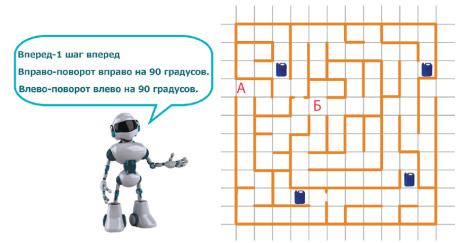 Так же как мы сейчас добрались с вами от А до Б доберемся от начала темы до её завершения.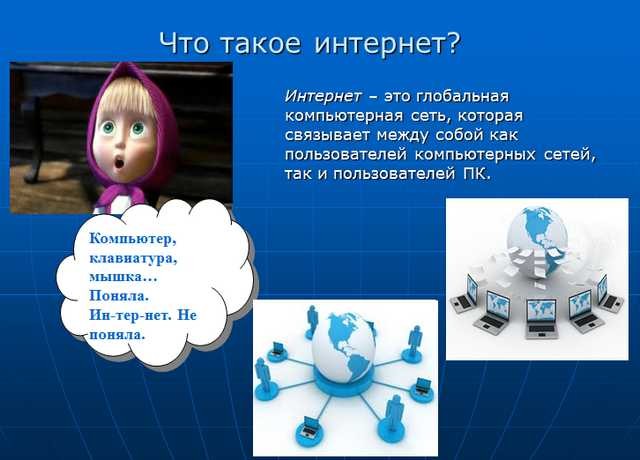 Обсуждаем что представляет собой интернет?Организационный момент:Так же как мы сейчас добрались с вами от А до Б доберемся от начала темы до её завершения.Обсуждаем что представляет собой интернет?Организационный момент:Так же как мы сейчас добрались с вами от А до Б доберемся от начала темы до её завершения.Обсуждаем что представляет собой интернет?Организационный момент:Так же как мы сейчас добрались с вами от А до Б доберемся от начала темы до её завершения.Обсуждаем что представляет собой интернет?Карточки с лабиринтом для групп учениковСередина урока 37 минЗадание 1: с помощью пазлов, показать детям, что можно полезного просматривать в интернете.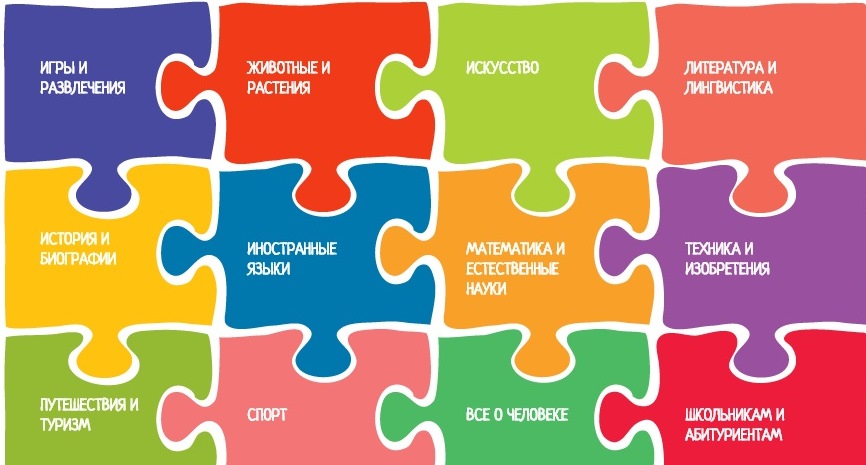 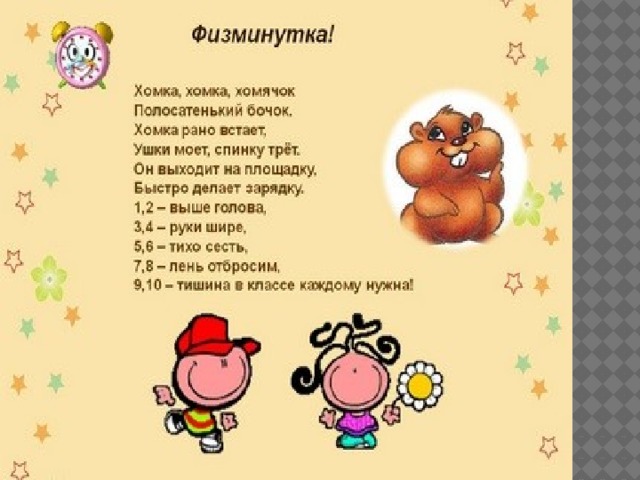 Задание 2: с помощью картинки выписать главные опасности при работе в интернете.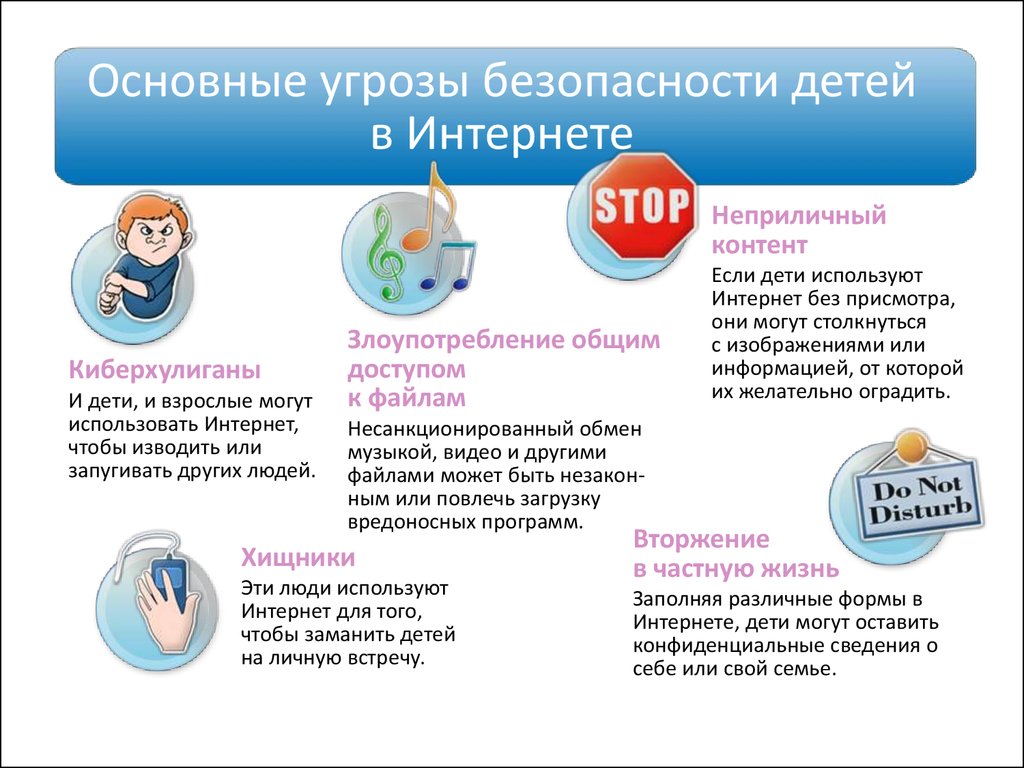 Задание 1: с помощью пазлов, показать детям, что можно полезного просматривать в интернете.Задание 2: с помощью картинки выписать главные опасности при работе в интернете.Задание 1: с помощью пазлов, показать детям, что можно полезного просматривать в интернете.Задание 2: с помощью картинки выписать главные опасности при работе в интернете.Задание 1: с помощью пазлов, показать детям, что можно полезного просматривать в интернете.Задание 2: с помощью картинки выписать главные опасности при работе в интернете.Карточки с пазлами для сборкиКарточки с картинками Конец урока3 мин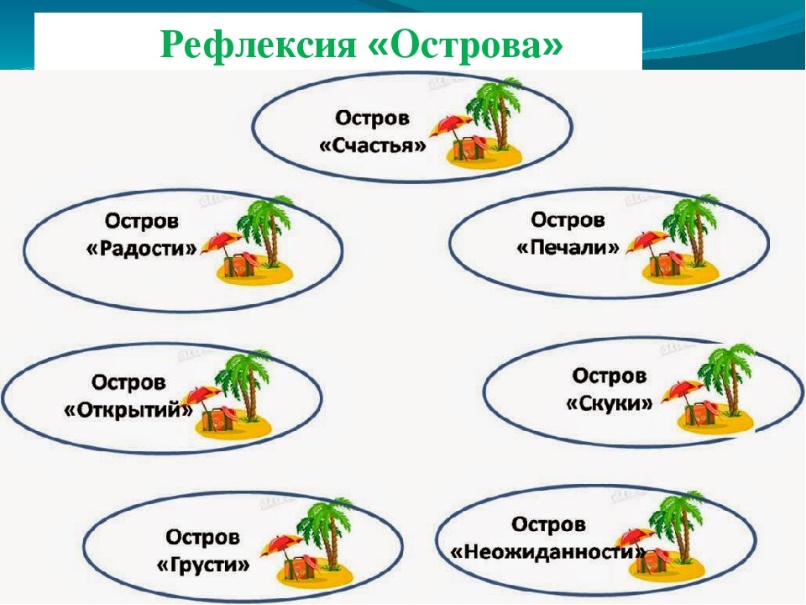 Домашнее заданиеВыполнить задания Написать сочинение на тему «Путешествие в Интернет». В сочинении рассказать о возможных опасностях и способах их решения.Раздать детям карточки памятки по безопасности в интернете. 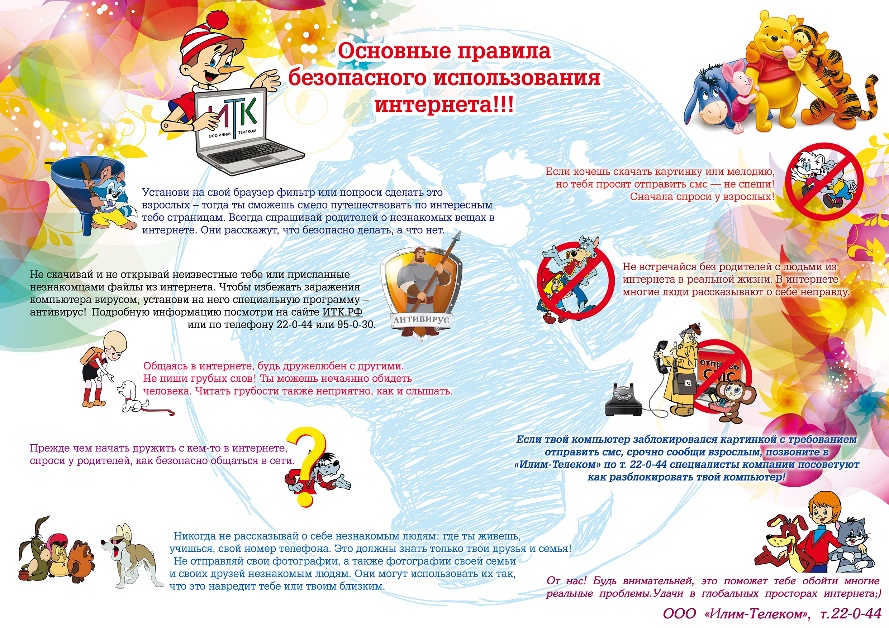 Домашнее заданиеВыполнить задания Написать сочинение на тему «Путешествие в Интернет». В сочинении рассказать о возможных опасностях и способах их решения.Раздать детям карточки памятки по безопасности в интернете. Домашнее заданиеВыполнить задания Написать сочинение на тему «Путешествие в Интернет». В сочинении рассказать о возможных опасностях и способах их решения.Раздать детям карточки памятки по безопасности в интернете. Домашнее заданиеВыполнить задания Написать сочинение на тему «Путешествие в Интернет». В сочинении рассказать о возможных опасностях и способах их решения.Раздать детям карточки памятки по безопасности в интернете. Дифференциация – каким образом Вы планируете оказать больше поддержки? Какие задачи Вы планируете поставить перед более способными учащимися?Дифференциация – каким образом Вы планируете оказать больше поддержки? Какие задачи Вы планируете поставить перед более способными учащимися?Дифференциация – каким образом Вы планируете оказать больше поддержки? Какие задачи Вы планируете поставить перед более способными учащимися?Оценивание – как Вы планируете проверить уровень усвоения материала учащимися?Здоровье и соблюдение техники безопасности

Здоровье и соблюдение техники безопасности

Рефлексия по урокуБыли ли цели урока/цели обучения реалистичными? Все ли учащиеся достигли ЦО?Если нет, то почему?Правильно ли проведена дифференциация на уроке? Выдержаны ли были временные этапы урока? Какие отступления были от плана урока и почему?Рефлексия по урокуБыли ли цели урока/цели обучения реалистичными? Все ли учащиеся достигли ЦО?Если нет, то почему?Правильно ли проведена дифференциация на уроке? Выдержаны ли были временные этапы урока? Какие отступления были от плана урока и почему?Используйте данный раздел для размышлений об уроке. Ответьте на самые важные вопросы о Вашем уроке из левой колонки.  Используйте данный раздел для размышлений об уроке. Ответьте на самые важные вопросы о Вашем уроке из левой колонки.  Используйте данный раздел для размышлений об уроке. Ответьте на самые важные вопросы о Вашем уроке из левой колонки.  Используйте данный раздел для размышлений об уроке. Ответьте на самые важные вопросы о Вашем уроке из левой колонки.  Рефлексия по урокуБыли ли цели урока/цели обучения реалистичными? Все ли учащиеся достигли ЦО?Если нет, то почему?Правильно ли проведена дифференциация на уроке? Выдержаны ли были временные этапы урока? Какие отступления были от плана урока и почему?Рефлексия по урокуБыли ли цели урока/цели обучения реалистичными? Все ли учащиеся достигли ЦО?Если нет, то почему?Правильно ли проведена дифференциация на уроке? Выдержаны ли были временные этапы урока? Какие отступления были от плана урока и почему?Общая оценкаКакие два аспекта урока прошли хорошо (подумайте как о преподавании, так и об обучении)?1:2:Что могло бы способствовать улучшению урока (подумайте как о преподавании, так и об обучении)?1: 2:Что я выявил(а) за время урока о классе или достижениях/трудностях отдельных учеников, на что необходимо обратить внимание на последующих уроках?Общая оценкаКакие два аспекта урока прошли хорошо (подумайте как о преподавании, так и об обучении)?1:2:Что могло бы способствовать улучшению урока (подумайте как о преподавании, так и об обучении)?1: 2:Что я выявил(а) за время урока о классе или достижениях/трудностях отдельных учеников, на что необходимо обратить внимание на последующих уроках?Общая оценкаКакие два аспекта урока прошли хорошо (подумайте как о преподавании, так и об обучении)?1:2:Что могло бы способствовать улучшению урока (подумайте как о преподавании, так и об обучении)?1: 2:Что я выявил(а) за время урока о классе или достижениях/трудностях отдельных учеников, на что необходимо обратить внимание на последующих уроках?Общая оценкаКакие два аспекта урока прошли хорошо (подумайте как о преподавании, так и об обучении)?1:2:Что могло бы способствовать улучшению урока (подумайте как о преподавании, так и об обучении)?1: 2:Что я выявил(а) за время урока о классе или достижениях/трудностях отдельных учеников, на что необходимо обратить внимание на последующих уроках?Общая оценкаКакие два аспекта урока прошли хорошо (подумайте как о преподавании, так и об обучении)?1:2:Что могло бы способствовать улучшению урока (подумайте как о преподавании, так и об обучении)?1: 2:Что я выявил(а) за время урока о классе или достижениях/трудностях отдельных учеников, на что необходимо обратить внимание на последующих уроках?Общая оценкаКакие два аспекта урока прошли хорошо (подумайте как о преподавании, так и об обучении)?1:2:Что могло бы способствовать улучшению урока (подумайте как о преподавании, так и об обучении)?1: 2:Что я выявил(а) за время урока о классе или достижениях/трудностях отдельных учеников, на что необходимо обратить внимание на последующих уроках?